Which shape did you see the most?We’re going on a shape hunt… 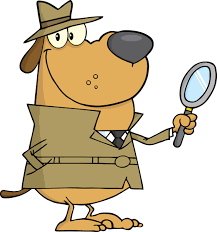 We’re going on a shape hunt… We’re going on a shape hunt… ShapeTallyTotalcube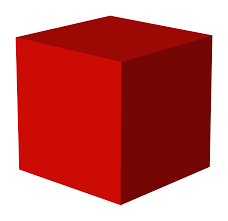  sphere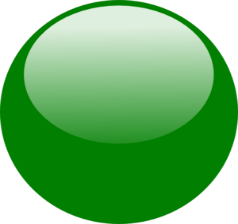  cylinder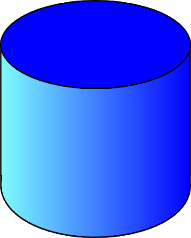  cone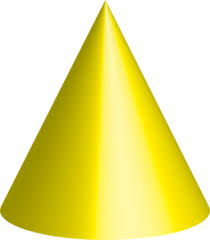 